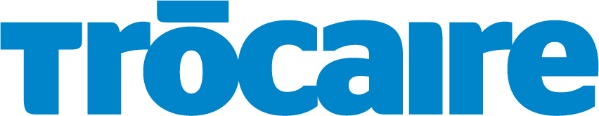 We want to hear from you:feedback and complaints mechanismTrócaire (Country name) is committed to:being accountable for our actions and the decisions we takethat our interactions, activities and programmes are of the highest standardsthat our staff conduct is always repectful of othersWe aim to listen to the needs, concerns, and views of those involved in our programme work, (the communities and individuals involved in the activities we fund, our programme partners) as well as all other stakeholders. We want  to  hear  people’s  feedback whether that is positive, identifying a concern or making a complaint.  We promise to treat what  people  tell  us seriously and to take appropriate action. YOU CAN SUBMIT YOUR FEEDBACK OR COMPLAINT TO TRÓCAIRE BY: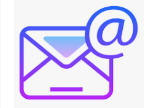            email to: complaints(Country Name)@trocaire.org or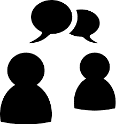                   speaking to a member of our team  All feedback and complaints will be dealt with securely and confidentially.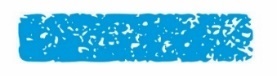 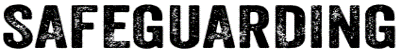 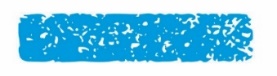 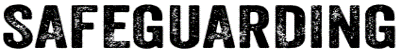 Safeguarding concerns can be reported by: email to: complaints(Country Name)@trocaire.org     speaking to a member of our team  	(who will refer your concern to the appropriate person)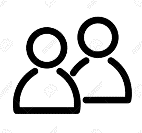  Contact one of our Country Director or Safeguarding focal Person  ______________________________________________________	______________________________________________________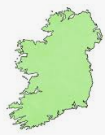   Contact our Head Office in Ireland: safeguarding@trocaire.orgAll feedback and complaints will be dealt with securely and confidentially.